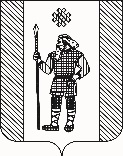 П Р И К А Значальника управлениЯ образованияадминистрации КУДЫМКАРСКОГО МУНИЦИПАЛЬНОГО округА
ПЕРМСКОГО КРАЯ29.08.2022                                                                                                                                                 № 143г. КудымкарО проведении социально-психологического тестирования обучающихся  В соответствии с Приказом Министерства просвещения Российской Федерации от 20.02.2020 № 59 «Об утверждении порядка проведения социально-психологического тестирования обучающихся в общеобразовательных организациях и профессиональных образовательных организациях», Приказом Министерства образования и науки Пермского края от 27.08.2020 № 26-01-06-276 «Об утверждении Регламента проведения социально-психологического тестирования обучающихся  общеобразовательных организаций и профессиональных образовательных организаций, а также образовательных организаций высшего образования, расположенных на территории Пермского края», Приказом Министерства образования и науки Пермского края от 16.08.2022 № 26-01-06-777 «О проведении социально-психологического тестирования обучающихся  общеобразовательных организаций и профессиональных образовательных организаций, а также образовательных организаций высшего образования, расположенных на территории Пермского края, в 2022-2023 учебном году»ПРИКАЗЫВАЮ:Руководителям образовательных организаций:назначить ответственных за организацию и проведение социально-психологического тестирования обучающихся (далее - СПТ);организовать проведение разъяснительной работы с обучающимися и родителями (законными представителями) и сбор информированных согласий на участие в СПТ в срок до 15 сентября 2022 г.;провести СПТ обучающихся 7, 8, 9, 10, 11 классов (достигших возраста 13 лет) в период с 17 по 23 октября 2022 г.обеспечить проведение СПТ в соответствии с Порядком проведения социально-психологического тестирования обучающихся в общеобразовательных организациях и профессиональных образовательных организациях, утвержденным приказом Министерства просвещения Российской Федерации от 20.02.2020 № 59, и Регламентом проведения социально-психологического тестирования обучающихся общеобразовательных организаций и профессиональных образовательных организаций, а также образовательных организаций высшего образования, расположенных на территории Пермского края, утвержденным Приказом Министерства образования и науки Пермского края от 27.08.2020 № 26-01-06-276;направить акт передачи результатов СПТ в Управление образования на электронную почту samoxvalova.o@yandex.ru в течение трёх рабочих дней с момента проведения СПТ;принять меры по организации и проведению необходимых профилактических и иных мероприятий по результатам СПТ.2. Контроль за исполнением настоящего приказа возложить на начальника методического сектора Самохвалову О.М.Начальник управления образования                                                                  А.С. Корниенко